Протоколобщего собрания собственников помещений в многоквартирном доме,расположенном по адресу г. Майкоп  ул. Юбилейная 25«14» июня 2014 г.							        	          г. Майкоп Количество помещений в многоквартирном доме: жилых 100,  нежилых 0 .Общая площадь жилых помещений многоквартирного дома составляет 5406,8 кв. м .Количество голосов, которым обладает собственник, признается равным размеру общей площади принадлежащего ему помещения (доли помещения).Приняли участие 76 собственников помещений (их представители), подтвердившие свои полномочия на участие в собрании с правом голоса,  обладающие голосами в количестве  4094.4 (75.81 % от общего числа голосов).Форма проведения – заочное голосованиеИнициатор проведения собрания – Галяев А.В. собственник жилого помещения  кв. № 99  на основании устава.Кворум имеется.  Собрание правомочно принимать решения по вопросам повестки дня.Повестка дня общего собрания:О выборе председателя собрания, секретаря собрания, счетной комиссии по подсчету голосов в результате голосования по вопросам, поставленным на голосование  и наделении председателя и секретаря правом подписания протоколов;Об определении места хранения протокола и иной документации по общему собранию;О выборе способа формирования фонда капитального ремонта общего имущества общего имущества многоквартирного дома:3.1. перечисление взносов на капитальный ремонт на специальный счет в целях формирования фонда капитального ремонта в виде денежных средств, находящихся на спец.счете;3.2. перечисление взносов на капитальный ремонт на счет регионального оператора в целях формирования фонда капитального ремонта в виде обязательственных прав собственников помещений в многоквартирном доме в отношении регионального оператора;Об определении размера ежемесячного взноса на капитальный ремонт (принимается при выборе формирования фонда на специальном счете):об утверждении размера ежемесячного взноса на капитальный ремонт равным установленному в Республике Адыгея минимальному размеру взноса на капитальный ремонт;об утверждении размера ежемесячного взноса на капитальный ремонт, превышающем установленный в Республике Адыгея минимальный размер взноса на капитальный ремонт; Об определении Перечня услуг и (или) работ по капитальному ремонту общего имущества в многоквартирном доме (принимается при выборе формирования фонда на специальном счете):Об определении Перечня в составе, предусмотренном региональной программой капитального ремонта (с учетом последующих изменений в программе);Об определении Перечня в составе, превышающем Перечень, предусмотренный региональной программой капитального ремонта;Об определении срока проведения капитального ремонта общего имущества в многоквартирном доме (принимается при выборе формирования фонда на специальном счете):Утверждение срока проведения капитального ремонта в соответствии с запланированными сроками в региональной программы капитального ремонта;Утверждение срока проведения капитального ремонта, более раннего, чем планируется региональной программой капитального ремонта;Об определении владельца специального счета и лица, уполномоченного  на открытие специального счета и совершение операций с денежными средствами, находящимися на специальном счете (принимается при выборе формирования фонда на специальном счете):О выборе регионального оператора;О выборе ___________________________________________________________ ;(ТСЖ, ЖК, ЖСК, отвечающие требованиям ч. 2 ст. 175 ЖК РФ)Об определении лица, уполномоченного на открытие специального счета и совершение операций с денежными средствами, находящимися на специальном счете;Об определении кредитной организации, в которой будет открыт специальный счет (принимается при выборе формирования фонда на специальном счете).По первому вопросу повестки дня собрания предложено избрать:председателем собрания  – Галяева А.В.( Собственник кв. № 99 )секретарем собрания         -  Калиберову А.А. ( Собственник кв. № 64 )члены счетной комиссии: Косова Т.П.( Собственник кв. № 4 )Каверзнев А.С.( Собственник кв. №24)Греховодов Ю.В. ( Собственник кв. № 49 )Также предложено наделить председателя и секретаря правом  подписи протокола общего собрания. Голосовали по данному вопросу:По результатам голосования общее собрание собственников помещений количеством голосов 75.81% от общего числа голосов собственников помещений, принявших участие в общем собрании принято решение избрать:председателем собрания  – Галяева А.В.( Собственник кв. № 99 )секретарем собрания         -  Калиберову А.А. ( Собственник кв. № 64 )члены счетной комиссии: Косова Т.П.( Собственник кв. № 4 )Каверзнев А.С.( Собственник кв. №24)Греховодов Ю.В. ( Собственник кв. № 49 )и наделить председателя и секретаря правом подписания протокола общего собрания.По второму вопросу повестки дня предложено установить место хранения протокола и иной документации по общему собранию – сейф в приемной ТСЖ ЖСК-31 .Голосовали по данному вопросу:По результатам голосования общее собрание собственников помещений количеством 75,81% голосов от общего числа голосов собственников помещений в многоквартирном доме, принявших участие в общем собрании, приняло решение установить место хранения протокола и иной документации по общему собранию - сейф в приемной ТСЖ ЖСК-31.По третьему вопросу повестки дня представлена следующая информация: согласно статьи 158 Жилищного кодекса Российской Федерации (далее – ЖК РФ)  собственники помещений обязаны участвовать в расходах на содержание общего имущества в многоквартирном доме (далее - МКД) путем внесения платы за содержание и ремонта и взносов на капитальный ремонт. Расходы на капитальный ремонт общего имущества в МКД финансируются за счет средств фонда капитального ремонта.  В соответствии с частью 3 статьи 170 ЖК РФ собственники помещений вправе выбрать один из следующих способов формирования фонда капитального ремонта:  1) перечисление взносов на капитальный ремонт на счет регионального оператора; 2) перечисление взносов на капитальный ремонт на специальный счет. При этом в соответствии с частями 2, 3 статьи 175 ЖК РФ владельцем специального счета может быть:А) Товарищество собственников жилья, жилищный кооператив, иной специализированный кооператив, которые осуществляют управление многоквартирным домом (т.е. если у ТСЖ, ЖК, ЖСК заключен договор управления с управляющей организацией, то владельцем спец.счета  может быть только региональный оператор; если у ТСЖ, ЖК, ЖСК с управляющей организацией заключен договор на содержание и ремонт общего имущества, то владельцем спец.счета ТСЖ, ЖК, ЖСК может быть). Установлены дополнительные требования к ТСЖ: оно должно быть создано собственниками помещений в одном или нескольких многоквартирных домах, количество квартир в которых составляет в сумме не более, чем 30, и эти дома расположены на земельных участках, имеющих общую границу (в соответствии с содержащимися в государственном кадастре недвижимости документами) и в пределах которых есть сети инженерно-технического обеспечения, другие элементы инфраструктуры, которые предназначены для совместного использования собственниками помещений в данных домахБ) Региональный оператор, если собственники помещений выбрали его в качестве владельца специального счета.Решение об определении способа формирования фонда капитального ремонта должно быть принято и реализовано собственниками помещений в МКД в течение срока, установленного органом государственной власти субъекта РФ, но не более чем в течение шести месяцев после официального опубликования утвержденной в установленном законом субъекта РФ порядке региональной программы капитального ремонта, в которую включен МКД, в отношении которого решается вопрос о выборе способа формирования его фонда капитального ремонта. В целях реализации решения о формировании фонда капитального ремонта на специальном счете, открытом на имя регионального оператора, собственники помещений в многоквартирном доме должны направить в адрес регионального оператора копию протокола общего собрания таких собственников, которым оформлено это решение.В соответствии с частью 1 статьи 46 ЖК РФ решение о выборе способа формирования фонда капитального ремонта принимается большинством не менее двух третей голосов от общего числа голосов собственников помещений в многоквартирном доме.По вопросу 3.1. повестки дня предлагается выбрать способ формирования фонда капитального ремонта -  перечисление взносов на капитальный ремонт на специальный счет в целях формирования фонда капитального ремонта в виде денежных средств, находящихся на специальном счете.Голосовали по данному вопросу:По результатам голосования общее собрание собственников помещения количеством 75,81% голосов от общего числа голосов собственников помещений в многоквартирном доме приняло решение:Выбрать (не избирать) способ формирования фонда капитального ремонта -  перечисление взносов на капитальный ремонт на специальный счет в целях формирования фонда капитального ремонта в виде денежных средств, находящихся на специальном счете.По вопросу 3.2. повестки дня предлагается выбрать способ формирования фонда капитального ремонта - перечисление взносов на капитальный ремонт на счет регионального оператора в целях формирования фонда капитального ремонта в виде обязательственных прав собственников помещений в многоквартирном доме в отношении регионального оператора.Голосовали по данному вопросу:По результатам голосования общее собрание собственников помещения количеством 75,81% голосов от общего числа голосов собственников помещений в многоквартирном доме приняло решение: Выбрать (не избирать) способ формирования фонда капитального ремонта -  перечисление взносов на капитальный ремонт на счет регионального оператора в целях формирования фонда капитального ремонта в виде обязательственных прав собственников помещений в многоквартирном доме в отношении регионального оператора.По четвертому - восьмому вопросам повестки дня представлена следующая информация:Согласно ч. 4 ст. 170 ЖК РФ, если собственники помещений в МКД в качестве способа формирования фонда кап.ремонта выбрали формирование его на специальном счете, решением общего собрания собственников помещений в МКД должны быть определены:1) размер ежемесячного взноса на кап.ремонт, который не должен быть менее чем минимальный размер взноса, установленный нормативным правовым актом субъекта РФ;2) перечень услуг и (или) работ по капитальному ремонту общего имущества в многоквартирном доме в составе не менее чем состав перечня таких услуг и (или) работ, предусмотренный региональной программой капитального ремонта;3) сроки проведения капитального ремонта общего имущества в многоквартирном доме, которые не могут быть позднее планируемых сроков, установленных региональной программой капитального ремонта;4) владелец специального счета;5) кредитная организация, в которой будет открыт специальный счет. Если владельцем специального счета определен региональный оператор, выбранная собственниками помещений в многоквартирном доме кредитная организация должна осуществлять деятельность по открытию и ведению специальных счетов на территории соответствующего субъекта Российской Федерации. В случае, если собственники помещений в многоквартирном доме не выбрали кредитную организацию, в которой будет открыт специальный счет, или эта кредитная организация не соответствует установленным требованиям, вопрос о выборе кредитной организации, в которой будет открыт специальный счет, считается переданным на усмотрение регионального оператора;В соответствии с постановлением Кабинета министров РА от 21.11.2013 г. № 270  минимальный размер взноса на капитальный ремонт на 2014 г. составляет:5, 30 руб./кв. м в месяц в многоквартирных домах, оборудованных лифтом;4,10 руб./ кв. м в месяц в многоквартирных домах, не оборудованных лифтом.В соответствии с ч. 1 ст. 46 ЖК РФ решение о размере взноса на капитальный ремонт в части превышения его размера над установленным минимальным размером взноса на кап.ремонт, решение о выборе лица, уполномоченного  на открытие специального счета и совершение операций с денежными средствами, находящимися на спец.счете, принимаются большинством не менее двух третей голосов от общего числа голосов собственников помещений в многоквартирном доме, решение по остальным из выше перечисленных вопросов принимается простым большинством от общего числа голосов собственников, принявших участие в общем собрании.По четвертому вопросу повестки дня предлагается определить размер ежемесячного взноса:По вопросу 4.1. повестки дня предлагается утвердить размер ежемесячного взноса на капитальный ремонт равным установленному в Республике Адыгея минимальному размеру взноса на капитальный ремонт – 4,10 руб./кв м с учетом последующего изменения размера минимального взноса в РА. Голосовали по данному вопросу:По результатам голосования общее собрание собственников помещений количеством 75,81% голосов от общего числа голосов собственников, участвовавших в собрании, приняло решение:Утвердить (не утверждать) размер ежемесячного взноса на капитальный ремонт равным установленному в Республике Адыгея минимальному размеру взноса на капитальный ремонт – 4,10руб./кв. м., с учетом последующего изменения размера минимального взноса в РА.По вопросу 4.2. повестки дня предлагается определить ежемесячный взнос на капитальный ремонт в размере, превышающем установленный минимальный размер в Республике Адыгея, на ______ руб. в расчете на 1 кв м общей площади помещения в многоквартирном доме, с учетом последующего изменения размера минимального взноса в РА (на момент принятия решения - _______ руб./кв. м).Голосовали по данному вопросу:По результатам голосования общее собрание собственников помещений количеством 75,81% голосов  от общего числа голосов собственников помещений в МКД приняло решение:Определить (не определять) ежемесячный взнос на капитальный ремонт в размере, превышающем установленный минимальный размер в Республике Адыгея, на ______ руб. в расчете на 1 кв. м общей площади помещения в многоквартирном доме, с учетом последующего изменения размера минимального взноса в РА (на момент принятия решения - _______ руб./кв. м).По пятому вопросу повестки дня представлена следующая информация: ч. 1 ст. 166 ЖК РФ, региональной программой капитального ремонта РА установлен Перечень услуг и работ  по капитальному ремонту общего имущества в МКД, выполнение которых финансируется исходя из установленного минимального размера взноса на капитальный ремонт. В настоящий момент это:1) ремонт внутридомовых инженерных систем электро-, тепло-, газо-, водоснабжения, водоотведения;2) ремонт или замену лифтового оборудования, признанного непригодным для эксплуатации, ремонт лифтовых шахт;3) ремонт крыши, в том числе переустройство невентилируемой крыши на вентилируемую крышу, устройство выходов на кровлю;4) ремонт подвальных помещений, относящихся к общему имуществу в МКД;5) утепление и ремонт фасада;6) установку коллективных (общедомовых) приборов учета потребления ресурсов, необходимых для предоставления коммунальных услуг, и узлов управления и регулирования потребления этих ресурсов (тепловой энергии, горячей и холодной воды, электроэнергии, газа);7) ремонт фундамента многоквартирного дома.При этом собственники помещений в МКД могут дополнить такой перечень иными видами работ, если они приняли решение об установлении взносов на капремонт в размере, превышающем минимально установленный взнос. Дополнительные виды работ будут финансироваться из части фонда капремонта, сформированного за счет указанного превышения (ч. 3 ст. 166 ЖК РФ).По пятому вопросу повестки дня предлагается определить перечень услуг и (или) работ по капитальному ремонту общего имущества в многоквартирном доме:По вопросу 5.1. повестки дня предлагается определить Перечень услуг и работ по капитальному ремонту в составе, предусмотренном региональной программой капремонта, с учетом последующих изменений.Голосовали по данному вопросу:По результатам голосования общее собрание собственников помещений количеством 75,81% голосов от общего числа голосов собственников помещений в МКД, принявших участие в общем собрании, приняло решение:Определить  Перечень услуг и работ по капитальному ремонту в составе, предусмотренном региональной программой капремонта, с учетом последующих изменений.По вопросу 5.2. повестки дня предлагается определить перечень услуг и работ по капитальному ремонту в следующем составе, превышающем Перечень, предусмотренный региональной программой капремонта:__________________________________________________________________________________________________________________________________________Голосовали по данному вопросу:По результатам голосования общее собрание собственников помещения количеством 75,81% голосов от общего числа голосов собственников помещений в МКД, принявших участие в общем собрании, приняло решение:Определить (не определять) перечень услуг и работ по капитальному ремонту в следующем составе, превышающем Перечень, предусмотренный региональной программой капремонта:______________________________________________________________________________________По шестому вопросу повестки дня предлагается определить срок проведения капитального ремонта общего имущества в многоквартирном доме (принимается при выборе формирования фонда на специальном счете):По вопросу 6.1 повестки дня предложено утвердить срок проведения капитального ремонта в соответствии с запланированными сроками в региональной программы капитального ремонта.Голосовали по данному вопросу:По результатам голосования общее собрание собственников помещений количеством 75,81% голосов от общего числа голосов собственников помещений в многоквартирном доме, принявших участие в общем собрании, приняло решение:Утвердить срок проведения капитального ремонта в соответствии с запланированными сроками в региональной программы капитального ремонта.По вопросу 6.2 повестки дня предложено утвердить следующие сроки проведения работ по капитальному ремонту, более ранние, чем планируется региональной программой кап.ремонта:____________________________________________________________________________________Голосовали по данному вопросу:По результатам голосования общее собрание собственников помещений количеством 75,81% голосов от общего числа голосов собственников помещений в многоквартирном доме, принявших участие в общем собрании, приняло решение:утвердить следующие сроки проведения работ по капитальному ремонту, более ранние, чем планируется региональной программой капитального ремонта:____________________________________________________________________________________По седьмому вопросу повестки дня представлена следующая информация:Согласно ч.1 ст. 176 ЖК РФ спец.счет открывается при предъявлении оформленного протоколом решения общего собрания, принятого в соответствии с пунктом 1.1 части 2 ст. 44 ЖК РФ, т.е. решения о выборе лица, уполномоченного на открытие спец.счета и совершение операций с денежными средствами, находящимися на специальном счете, и иных документов, предусмотренных банковскими правилами. Спец.счет открывается на имя лица, указанного в частях 2 и 3 статьи 175 ЖК РФ, т.е. на владельца специального счета, которым может быть: 1) ТСЖ, ЖК, иной специализированный кооператив, которые осуществляют управление многоквартирным домом (т.е. если у ТСЖ, ЖК, ЖСК заключен договор управления с управляющей организацией, то владельцем спец.счета  может быть только региональный оператор; если у ТСЖ, ЖК, ЖСК с управляющей организацией заключен договор на содержание и ремонт общего имущества, то владельцем спец.счета ТСЖ, ЖК, ЖСК может быть). Установлены дополнительные требования к ТСЖ: оно должно быть создано собственниками помещений в одном или нескольких многоквартирных домах, количество квартир в которых составляет в сумме не более, чем 30, и эти дома расположены на земельных участках, имеющих общую границу (в соответствии с содержащимися в государственном кадастре недвижимости документами) и в пределах которых есть сети инженерно-технического обеспечения, другие элементы инфраструктуры, которые предназначены для совместного использования собственниками помещений в данных домах2) Региональный оператор, если собственники помещений выбрали его в качестве владельца специального счета.По седьмому вопросу повестки дня в соответствии с п. 1.1 ч. 2 ст. 44, ч. 2 ст. 175 ЖК РФ, ч.1 ст. 176 ЖК РФ предлагается выбрать владельца специального счета и лицо, уполномоченное  на открытие специального счета и совершение операций с денежными средствами, находящимися на специальном счете. По вопросу 7.1 повестки дня предлагается определить владельцем счета регионального оператора – некоммерческую организацию «Адыгейский республиканский фонд капитального ремонта общего имущества в многоквартирных домах».Голосовали по данному вопросу:По результатам голосования общее собрание собственников помещений количеством 75,81% голосов от общего числа голосов собственников помещений в МКД, принявших участие в общем собрании, приняло решение:Определить (не определять) владельцем счета регионального оператора – некоммерческую организацию «Адыгейский республиканский фонд капитального ремонта общего имущества в многоквартирных домах».По вопросу 7.2 повестки дня предлагается определить владельцем счета ТСЖ «ЖСК-31» (наименование ТСЖ, ЖК, ЖСК, если он соответствует требованиям ч. 2 ст. 175 ЖК РФ)Голосовали по данному вопросу:По результатам голосования общее собрание собственников помещений количеством 75,81% голосов от общего числа голосов собственников помещений в МКД, принявших участие в общем собрании,  приняло решение: определить  владельцем счета ТСЖ «ЖСК-31».По вопросу 7.3 повестки дня предлагается определить лицом, уполномоченным на открытие специального счета и совершение операций с денежными средствами, находящимися на специальном счете:Галяева Александра ВладимировичаГолосовали по данному вопросу:По результатам голосования общее собрание собственников помещений количеством 75,81% голосов от общего числа голосов собственников помещений в МКД приняло решение:Определить лицом, уполномоченным на открытие специального счета и совершение операций с денежными средствами, находящимися на специальном счете:  Галяева Александра Владимировича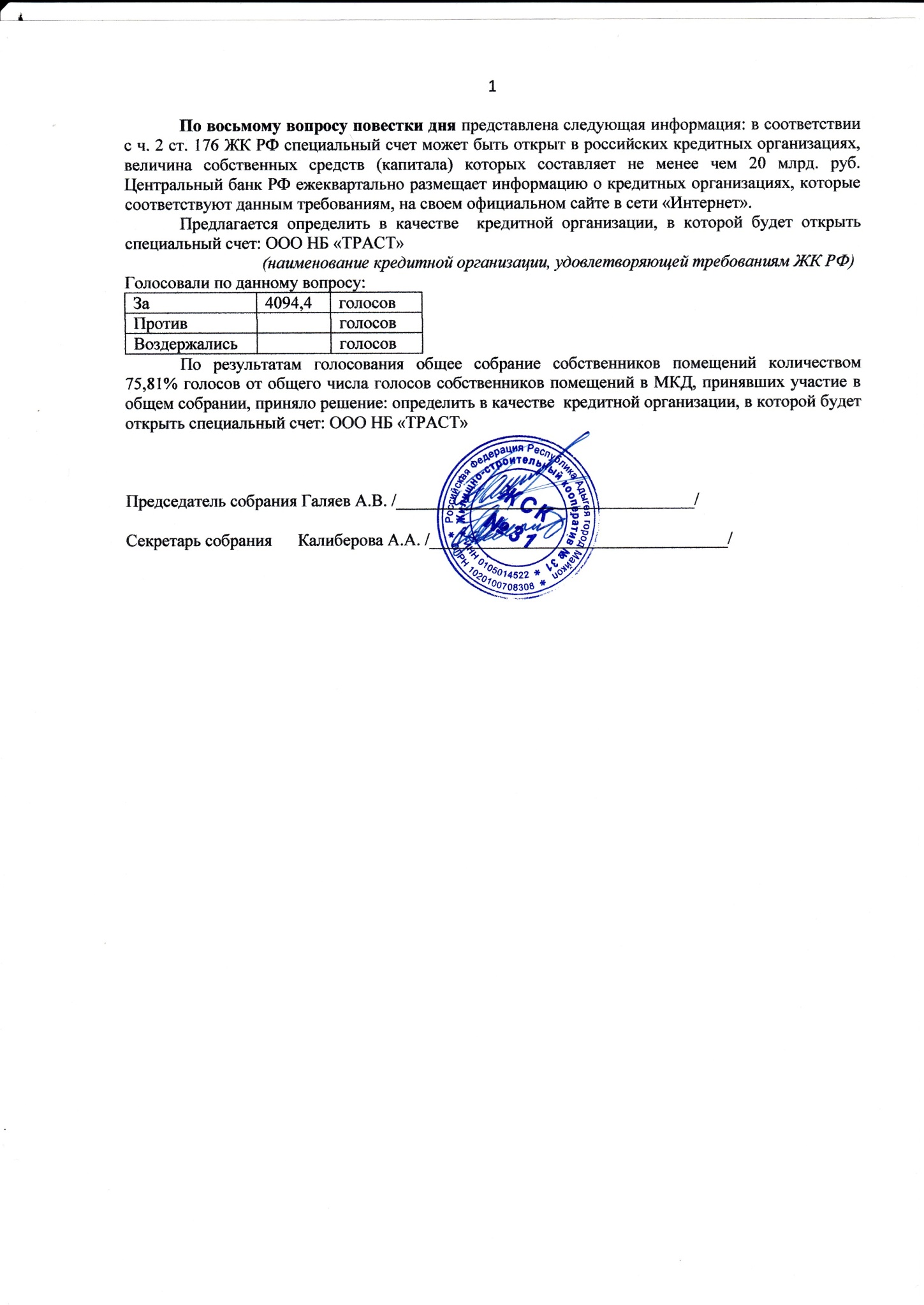 За4094.4голосовПротивголосовВоздержалисьголосовЗа4094,4голосовПротивголосовВоздержалисьголосовЗа4094,4голосовПротивголосовВоздержалисьголосовЗаголосовПротив4094,4голосовВоздержалисьголосовРешения по вопросам 4-8 повестки дня принимаются и будут действительны при выборе общим собранием способа формирования фонда на специальном счете (если принято решение о формировании фонда капитального ремонта на счету регионального оператора принятие таких решений не требуется)!За4094,4голосовПротивголосовВоздержалисьголосовЗаголосовПротив4094,4голосовВоздержалисьголосовЗа4094,4голосовПротивголосовВоздержалисьголосовЗаголосовПротив4094,4голосовВоздержалисьголосовЗа4094,4голосовПротивголосовВоздержалисьголосовЗаголосовПротив4094,4голосовВоздержалисьголосовЗаголосовПротив4094,4голосовВоздержалисьголосовЗа4094,4голосовПротивголосовВоздержалисьголосовЗа4094,4голосовПротивголосовВоздержалисьголосов